WTOREK 21.04.-Dbamy o wodę.Dzień dobryProszę włączyć dzieciom piosenkę „Ziemia, zielona wyspa” do pobrania ze strony przedszkola lub na YouTube https://www.youtube.com/watch?v=_SKe11ntnGc. Rodzic zadaje pytanie dziecku Co to jest refren? Odp. Powtarzający się fragment piosenki. Proszę utrwalić refren poznanej piosenki i by dziecko wskazało, który to fragment. Na pewno sobie poradziZabawy badawcze, można wybrać jedną, lub wykonać wszystkieDoświadczenia plastyczne „Kolor niebieski”Rodzic pokazuje dzieciom kolorowy papier w różnych odcieniach niebieskiego. Pokazuje otrzymywanie odcieni koloru niebieskiego przez rozjaśnianie niebieskiej farby farbą białą lub łączenie jej z farbą czerwoną lub zieloną. Zachęca dzieci do eksperymentowania: wymieszania w kilku słoikach z wodą farb w różnych proporcjach."Badanie wody"- określanie koloru, smaku, wyglądu, zapachu wody.Rodzic stawia na stoliku wodę przegotowaną lub mineralną. Dzieci smakują wodę, następnie nauczycielka wylewa wodę do przezroczystej miski. Dzieci podchodzą kolejno i zanurzają w wodzie ręce, dotykają się mokrymi rękoma np. do policzków, wąchają. Podają cechy fizyczne i właściwości wody wykorzystując technikę twórczego myślenia: odnoszą się do wszystkich zmysłów: wzrok, smak, węch, dotyk.Przelewanie wody z dzbanka do naczyń o różnych kształtach.Obserwacja zachowania się wody - spostrzeżenie: woda jest cieczą, można ją przelewać, przyjmuje kształt naczynia, w którym się znajduje);Parowanie wody.Rodzic włącza czajnik elektryczny i podgrzewa wodę. Dzieci obserwują i dzielą się spostrzeżeniami - najpierw woda zaczęła bulgotać, do góry unosiło się coraz więcej pary, aż woda zaczęła parować. (Dodatkowo rodzic przykłada lusterko do ujścia czajnika w celu zobrazowania zjawiska powstania pary);„Co pływa, a co tonie”Do miski z wodą dzieci kolejno wrzucają: spinacz biurowy, papier, kamień, kawałek drewna, następnie wrzucają styropian, skorupkę od orzecha, piórko, piłeczkę pingpongową - omawiają co się dzieje z tymi przedmiotami i dlaczego tak się zachowują;„Co się rozpuszcza, a co nie”Rodzic przygotowuje 4 szklanki i różne produkty: sól, kaszę, cukier, mąkę.Wybrane dzieci wsypują produkty do wody, mieszają łyżką i odstawiają szklanki przy produktach. Dzieci opowiadają, co się stało z wodą.Oszczędzanie wody. Należy wskazać na obrazkach w jaki sposób należy oszczędzać wodę.Podczas mycia zębów nalewamy wodę do kubeczka.Częściej bierzemy prysznic niż kąpiel.Dbamy by kran był dokręcony, a gdy jest awaria prosimy tatusia o pomoc lub wzywamy pana który naprawi usterkę(jak się nazywa taka osoba?Hydraulik)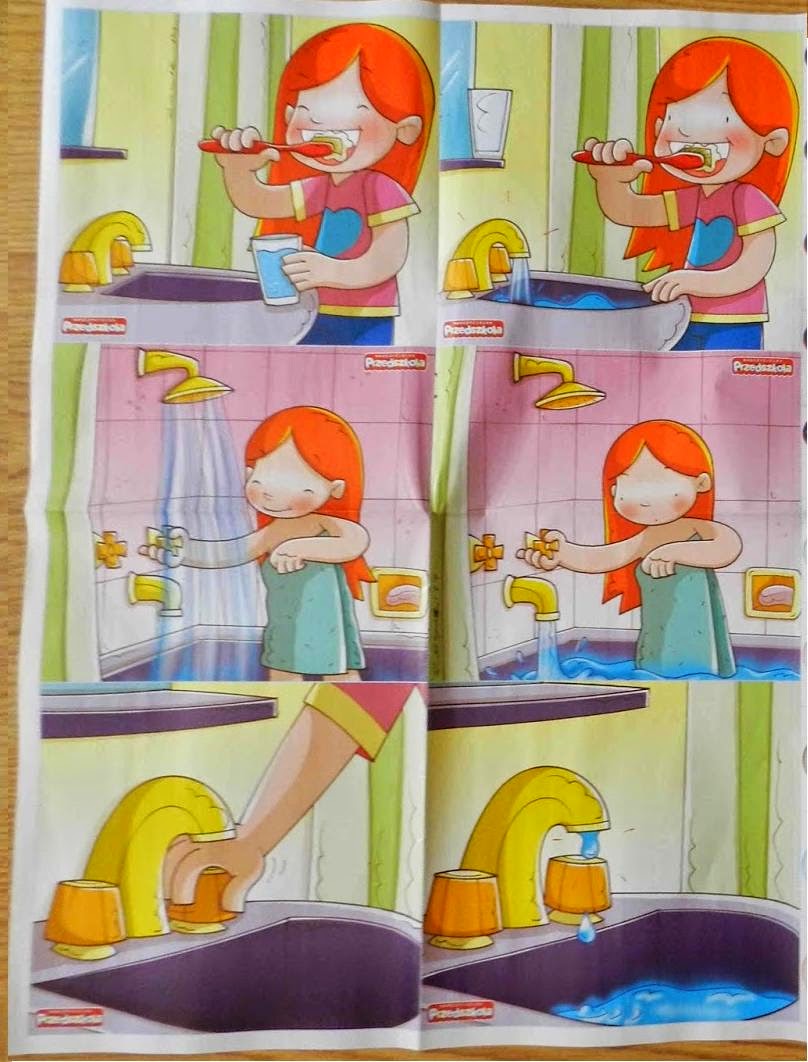 